Základná škola,  Vinohradská  62,  Šenkvice                                                     Adresa: Vinohradská 62, 90081 Šenkvice                                                                                                                          Tel.č.: 033/6496 352, 0911 225 094                                                              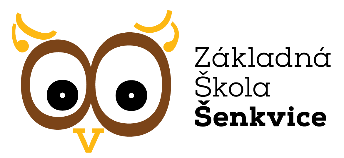 Mailová adresa: zssenkvice@zssenkvice.skspráva o výchovno-vzdelávacej činnosti, jej výsledkoch a podmienkach za školský rok 2021/2022Základnej školy, Vinohradská 62, Šenkvice  Vypracovala:Šenkvice.16.9.2022                                                                   Mgr. Soňa Mifková,  riaditeľka školyPrerokované v pedagogickej rade dňa:		 ..............................................................Prerokované v rade školy dňa:			..............................................................Predseda Rady školy pri ZŠ Šenkvice								Ing. Ondrej Somorovský				...............................................................Prerokované a odsúhlasené zriaďovateľom dňa: ................................................................starosta obce Mgr. Peter Fitz					 .................................................................Správao výchovno-vzdelávacej činnosti, jej výsledkoch a podmienkach za školský rok 2021/2022Podľa vyhlášky Ministerstva Školstva SR 435/2020 Z.z.§ 2. ods. 1 aÚdaje o školeVedúci zamestnanci školyRada školy§ 2. ods. 1 bÚdaje o zriaďovateľovi§ 2. ods. 1 cČinnosť rady školy a poradných orgánov školyRada školy pri Základnej škole, Vinohradská 62, Šenkvice bola zriadená dňa 10. 6. 2016 a funkčné obdobie malo skončiť dňa 9. 6. 2020.V zmysle zákona č. 93/2020, ktorým sa mení a dopĺňa zákon č. 131/2020 Z.z o vysokých školách a o zmene a doplnení niektorých zákonov v znení neskorších predpisov a ktorým sa menia dopĺňajú niektoré zákony, ktorý nadobudol účinnosť dňom 25. 4. 2020 bol doplnený zákon č. 596/2003 Z.z., konkrétne ustanovenie §29 ods. 2 o predĺžení funkčného obdobia rady školy, ktoré skončí uplynutím posledného dňa tretieho kalendárneho mesiaca po skončení mimoriadnej situácie, núdzového stavu alebo výnimočného stavu vyhláseného v súvislosti s ochorením COVI-19, respektíve do ustanovenia novej rady školy.Keďže mimoriadna situácia v súvislosti so šírením ochorenia COVID-19 pretrvávala aj v školskom roku 2021/2022, rada školy pokračovala v činnosti vo svojom pôvodnom zložení.§ 2. ods. 1 dÚdaje o počte žiakovPočet žiakov školy: 455Počet tried: 21Podrobnejšie informácie:5 žiakov s povoleným štúdiom v zahrančí, 2 žiaci mali povolené individuálne vzdelávanie§ 2. ods. 1 eZamestnanci§ 2. ods. 1 fKvalifikovanosť pedagogických pracovníkovPredmety vyučované nekvalifikovane§ 2. ods. 1 gPrehľad výsledkov súťaží a olympiádOkresné akrajské kolá niektorých súťaží sa neuskutočnili z dôvodu prerušeného vyučovania v dôsledku šírenia ochorenia COVID-19.Aktivity a prezentácia na verejnosticelý šk. rok 2021/22 - zber plastových uzáverov z PET fliaš, použitých zubných kefiek, použitých bateriekoktóber 2021 - zber papiera26.10.2021 - Šarkaniáda + svetlonosy, výstava a súťaž o najkrajšieho šarkana a svetlonosa spojená s kultúrnym programom na trávniku pred školouoktóber 2021 - rozhlasová relácia do miestneho rozhlasu k Mesiacu úcty k starším10.10. 2021 - svetový deň duševného zdravia - aktivity na triednických hodinách16.10.2021 - Svetový deň zdravej výživy - príprava šalátov v jednotlivých triedach24.10.2021 - Medzinárodný deň školských knižníc - rozhlasová relácia + aktivity pre žiakov11.11. 2021 - Komparo pre žiakov 8. a 9. ročníka - overovanie vedomostí12.11.2021 - Šenkvice v jesenných farbách - súťaž spojená s výstavov výtvarných prác v KIS Šenkvice16.11.2021 - Súťaž MŠVVaŠ SR o najkrajšiu vianočnú pohľadnicu18. - 19.11. 2022 - Akčný deň Zelenej školy - enviroaktivity pre žiakov1.12.2021 - Mikuláš v škole - program deviatakov pre mladších žiakovdecember 2021 - Kampaň za zníženie odpadu v škole - piatky bez Brejkomatu, ochutnávka zdravej desiatydecember 2021 - vianočná rozhlasová relácia v miestnom rozhlasedecember 2021 - Koľko lásky sa zmestí do krabice od topánok - charitatívna zbierka pre sociálne odkázaných ľudídecember 2021 - Úsmev ako dar - materiálna zbierka pre rodiny v hmotnej núdzi17.1.- 14.2.2022 - Fotosúťaž - témy človek, les, šport1.2.2022 - Profesijná orientácia žiakov 9. ročníka- ziaťovanie predpokladov na budúce povolanie8.2.2022 - fotenie portrétov žiakov9.2. 2022 - beseda s Políciou SR na tému návykové látky pre žiakov 9. ročníka11.3.2022 - potravinová zbierka na pomoc utečencom z Ukrajiny1.4.2022 - Noc s Andersenom pre žiakov 4. ročníka v miestnej knižnici12.4.2022 - zápis do prvého ročníka s účasťou rodičov a žiakov12.4.2022 - Návšteva kina v Modre pre žiakov ŠKDapríl 2022 - Kurz slovenského jazyka pre deti odídencov z Ukrajiny22.4.2022 Deň Zeme pre 1. stupeň23.4.2022 - Jarné upratovanie v obci - rodičia + žiaci+ učitelia27.4. 2021 Deň Zeme pre 2. stupeň28.4.2022 - Deň narcisov - žiaci 9. ročníka zbierali v obci finančné prostriedky na LIgu proti rakovine29.4.2022 - Stavanie mája v obci - vystúpenia folklórneho krúžku Šenkvičárik10.-13.5.2022 - kurz korčuľovania pre žiakov ŠKD14.5.2022 - Beh šenkvickým chotárom15.5.2022 - Deň matiek - kultúrny program žiakov v KIS Šenkvice16.-20.5.2022 - plavecký výcvik pre žiakov 3. ročníka16.-20.5.2022 - škola v prírode v Bojniciach pre žiakov 4. ročníka24.5.2022 - fotenie triednych kolektívov25.5.2022 - exkurzia na triediacej linke v Trnave - odmena pre aktívnych žiakov Zelenej školy1.6.2022 - MDD - atrakcie pre žiakov od rady rodičov v priestoroch školy13.-17.6.2022 - plavecký výcvik pre žiakov 6. a 7. ročníka23.6.2022 - Čitateľský maratón pre žiakov 1.- 6. ročníkajún 2022 - koncoročné výlety organizovala každá trieda individuálne v chotári našej obce alebo v blízkom okolí....................................................................................................................Niektoré z plánovaných aktivít boli zrušené v dôsledku pandémie ochorenia Covid-19.- kultúrny program k MDŽ - FS Šenkvičárik- akadémia k 60. výročiu otvorenia školy- Lyžiarsky kurz pre žiakov 7. ročníka.V priebehu školského roka vychádzali videosprávy, ktoré mapovali dianie v škole a boli zverejňované na webovej stránke školy.Prednášky z Centra pedagogicko-psychologickej poradenstva a prevencie na tému : Zdravý životný štýl, Partnerské vzťahy, Vzťahy v triede, Šikanovanie, Kyberšikana, Ako sa efektívne učiť, Profesionálna orientácia, Body image, Ako byť kamarátiSpolupráca s ORPZ Pezinok - oddelenie prevencieSpolupráca s Obecnou knižnicou G. Kolinoviča: Strašidelné čítanie, Dopoludnie s rozprávkou, Čitateľský maratón, Noc s Andersenom.Filmové a divadelné predstavenia podľa vlastného výberu tr. učiteľov.§ 2. ods. 1 hProjektyProjekty, do ktorých je škola zapojená, ich zameranie, stručná charakteristika:A) DlhodobéŠkolské ovocie - ovocie do školskej jedálneŠkolské mlieko - v spolupráci s firmou RAJO, predaj mliečnych výrobkovKozmix - digitálny vzdelávací obsah pre 1. stupeňFenomény sveta - pre 2. stupeňPomáhajúce profesie II - projekt na financovanie školského psychológa, školského špeciálneho pedagóga a pedagogických asistentoveTwinning - medzínárodná spolupráca škôl na rôznych projektochPrístavba a nadstavba školy - projekt zriaďovateľa Obece ŠenkviceZelená školaB) Krátkodobé - školou vypracované projekty: Environmentálny fond – projekt Enviro dvorček – podaný- vybavenie učebne v prírode v priestore medzi školou a telocvičňou§ 2. ods. 1 iVýsledky inšpekčnej činnostiV školskom roku 2021/2022 nebola v našej škole vykonaná inšpekčná činnosť.§ 2. ods. 1 jMateriálno-technické podmienkyV ZŠ sa nachádza 19 kmeňových tried, 2 odborné učebne informatiky, 1 jazyková učebňa, žiacka knižnica, laboratórium na výučbu FYZ, CHE a BIO a učebňa na vyučovanie techniky, ktorá je umiestnená v priestoroch telocvične.Počet tried však v školskom roku 2021/22 prevyšoval počet učební, preto sa žiaci musia učiť v knižnici aj v laboratóriu a využívať ich ako kmeňovú triedu. Ako kmeňovú učebňu sme využívali aj riaditeľňu, v ktorej sme zriadili triedu. Rovnako niektoré delené hodiny boli vyučované v jedálni alebo na chodbeNa chodbe 1. poschodia máme umiestnené nadrozmerné scrabble, ktoré využívame pri výučbe jazykov.Z projektu ČSOB „Dotkni sa chémie“ a na chodbe 1. poschodia je nadrozmerná vitrína s periodickou sústavou chemických prvkov.Výučbu predmetov TCH a BIO môžeme prakticky aplikovať v arborétu, ktoré sme vybudovali v areáli školy.Na hodiny telesnej výchovy, športové krúžky a popoludnia v ŠKD sa využíva športová hala s malou telocvičňou a multifunkčné ihrisko, atletické doskočisko a dopravné ihrisko.Všetky triedy a učebne sú vybavené notebookom s pripojením na internet, dataprojektorom a interaktívnou tabuľou, či premietacím plátnom, aby učitelia mohli naplno využívať digitálne technológie vo vyučovacom procese.Bolo zakúpených 97 školských lavíc a 194 stoličiek, ktoré budú použité na vybavenie tried v plánovanej prístavbe a nadstavbe budovy školy.Maľbami na stenách sme skrášlili priestory chodieb, jedálne a spojovacej chodby vedúcej do telocvične.Priebežne sme nakupovali učebné pomôcky podľa aktualnej ponuky a požiadaviek učiteľov.Z projektov sme získali peniaze na vybudovanie vyvýšených záhonov, ktoré budú slúžiť na vyučovaní techniky a pracovného vyučovania. Ďalej sme zakúpili 5 setov (lavice+ stoly) s náučnými envirotabuľami, ktoré sú umiestnené na školskom dvore. Budú využívané na vyučovanie v exteriéri a počas pobytu detí v ŠKD.Pribudli nám aj 2 verminkompostéry, kde sa žiaci učia ako si môžeme vyrobiť prírodné hnojivo a zároveň sa starajú o prežitie dážďoviek.Z dôvodu epidemiologickej situácie v súvislosti so šírením ochorenia COVID-19 sme zriadili videovrátnika do školského klubu detí, aby rodičia nevstupovali do budovy školy.Z havarijného fondu ministerstva školstva sme kompletne zrekonštruovali elektroinštaláciu na druhom a treťom nadzemnom podlaží v budove druhého stupňa. Po ukončení tejto rekonštrukcie sme zistili, že stropy v tejto 60-ročnej budove sú v havarijnom stave - časť stropu na chodbe sa zrútila počas jarných prázdnin. Všetky poškodené stropné omietky boli zhodené a obec vyčlenila finančné prostriedky z havarijného fondu na opravu stropov na 2. a 3. nadzemnom podlaží formou sadrokartónu. Všetky triedy na týchto poschodiach boli zároveň po oprave stropov vymaľované.§ 2. ods. 1 kÚspechy a nedostatkyNaša škola sa zapojila do eTwinningu, kde sme aj v tomto školskom roku získali ocenenie Ouality Label. Chceme rozšíriť zapojenie viacerých tried a učiteľov do programu eTwinning a v budúcnosti sa chceme uchádzať aj o projekty Erasmus, aby sme rozvíjali jazykové zručnosti nielen žiakov, ale i pedagógov.Žiaci sa zapojili do predmetových olympiád a rôznych súťaží, kde získali umiestnenia v okresných aj krajských kolách.Dobrovoľníctvo a ochotu pomôcť druhým sme u žiakov budovali zapojením sa do celoročného zbierania uzáverov z PET fliaš pre choré dieťa, zbieranie darečkov pre osamelých a opustených ľudí "Koľko lásky sa zmestí do krabice od topánok, organizovaním zbierky na Deň narcisov, zbierkou pre Úsmev ako dar, či zbierkou materiálnej pomoci pre utečencov z Ukrajiny.Environmentálnu výchovu realizujeme aj prostredníctvom projektu Zelená škola, kde vedieme žiakov k dôslednému triedeniu odpadu, k starostlivosti o svoje životné prostredie a zodpovednosti voči našej planéte.Vzdelávaním učiteľov a účasťou na rôznych školeniach a webinároch sa snažíme zavádzať nové metódy a postupy do vyučovania.Ako nedostatok vnímame nepostačujúce kapacitné priestory školy. Niektoré triedy majú kmeňové triedy v odborných učebniach a preto nie je možné zabezpečiť vyučovanie v odbornej učebni pre iných žiakov.§ 2. ods. 3 aŠVVP na ZŠPočet žiakov so ŠVVP: 38 z toho 25 žiakov začlenených v školskej integrácii a bol im vypracovaný individuálny vzdelávací plán§ 2. ods. 3 bZapísaní žiaciPočet zapísaných prvákov k 30.6.2021: 82/ 51dievčatSkutočný počet žiakov 1.ročníka k 15.9.2021: 73/ 46 dievčatPočet detí s odloženou školskou dochádzkou: 9/ 4 dievčatáUkončenie školskej dochádzky na ZŠ k 30.6.2022§ 2. ods. 3 cPrihlásení na SŠNa strednú školu sa hlásilo 32 žiakov 9 ročníka. 1 žiak 9. ročníka študoval v zahraničí a tam podával aj prihlášku na štúdium na strednej škole.V 8. ročníku sa na bilingválne gymnáziá hlásilo 5 žiakov a 4 žiaci boli prijatí.V 5. ročníku sa na 8-ročné gymnázium hlásilo 10 žiakov a 7 žiakov bolo prijatých.§ 2. ods. 3 dPrijatí na SŠ31 žiakov 9. ročníka bolo prijatých v 1. kole prijímacích pohovorov na SŠ.1 žiak bol prijatý v 2. kole prijímacích pohovorov na SŠ.SUŠ - stredná umelecká školaHA - hotelová akadémiaOA - obchodná akadémiaSOŠ - stredná odborná školaSPŠ - stredná priemyselná školaSZŠ - stredná zdravotnícka škola§ 2. ods. 3 eKlasifikácia triedProspech žiakov§ 2. ods. 5 aFinančné a hmotné zabezpečenieÚdaje o finančnom a hmotnom zabezpečení výchovno-vzdelávacej činnosti školy (§2 ods. 5 písm. a) v školskom roku 2021/2022Požadované údaje sú vypracované z účtovných dokladov za rok 20211.      Analýza príjmov a výdavkov v členení za účtovný rok 2021Presun nevyčerpaných finančných prostriedkov do roku 2022 vo výške 141 121 ,67€.2.        Prehľad o poskytovaní finančných prostriedkov  9-12/2021·         z vlastných príjmov škola hradila nutné nákupy tovarov a služieb spojených s chodom ŠKD, ŠJ a ZŠ. Uviedla sa do užívania novo vytvorená trieda 1. ročníka, ktorá bola prerobená z riaditeľne na prízemí. Zakúpila sa jedna interaktívna tabuľa. Kumulovali sme šetrenie finančných prostriedkov, aby sme mohli následne realizovať opravné, maliarske práce a aktivity nadväzujúce na plánovanú opravu elektroinštalácie v škole.3.        Zrealizované práce, nákupy 1-8/2022·         z rozpočtu školy 2021– energie, bežné tovary, údržbu a pomôcky do školy.·         Začiatkom kalendárneho roku 2022 boli dokončené práce na rekonštrukcii elektroinštalácie. Financované boli z prostriedkov ŠR nevyčerpaných v roku 2021. Dofinancovanie týchto prác vo výške 15.000 zabezpečila Obec z vlastných prostriedkov, ktoré boli škole poskytnuté úpravou rozpočtu. Následne sme zabezpečili nový nábytok do zborovne II. stupňa a šatňovú skriňu pre učiteľov II. stupňa. Maliarske práce boli prerušené haváriou s omietkami stropov na chodbe II. stupňa. Oprava stropov prebieha dodnes, nakoľko počas školského roku bolo nutné práce riešiť postupne po jednej triede. Zvýšený stavebný ruch a prašnosť nás prinútili zakúpiť umývací stroj.·         V júni 2022 sa v súvislosti s nadstavbou a prístavbou školy zahájili sťahovacie práce zo ŠJ a budovy 1. stupňa.Poznámka:Ročná účtovná uzávierka za rok 2021 je prístupná k nahliadnutiu na vedení školy§ 2. ods. 5 bVoľnočasové aktivity§ 2. ods. 5 cSpolupráca školy s rodičmiZákladnou formou spolupráce školy a rodičov boli triedne aktívy ZRŠ. V školskom roku 2021/2022 sa uskutočnili tri triedne aktívy online formou prostredníctvom platformy MS Teams, ale aj osobne v jednotlivých triedach. Rodičia boli ich prostredníctvom podrobne oboznámení s výchovnými a vzdelávacími úlohami školy a informovaní o ich priebežnom plnení. Na triednych aktívoch triedni učitelia (v prípade potreby aj s prizvanými vyučujúcimi) s rodičmi riešili:- výchovno-vzdelávaciu prácu triedy- prospech jednotlivých žiakov- výchovné problémy- formy spolupráce rodičov pri plnení výchovno-vzdelávacích úloh triedy- prípadné nápravné opatrenia- otázky účasti rodičov pri organizačnom zabezpečovaní niektorých školských akcií a podujatí.Okrem triednych aktívov ZRŠ boli rodičia priebežne o výchovných a vzdelávacích výsledkoch žiakov na konzultačných hodinách raz mesačne, v mesiaci, keď nie je naplánovaná triedna schôdza rodičov. Konzultačné hodiny prebiehali tiež online formou cez platformu MS Teams. Na konzultačné hodiny sa rodičia prihlasovali prostredníctvom EduPage.V škole sa snažíme rozvíjať toleranciu, znášanlivosť, trpezlivosť, riešiť nezhody a spory medzi spolužiakmi. Pracujeme s rodičmi, individuálne s nimi hovoríme o problémoch ich detí a našich žiakov.Úzko spolupracujeme s výborom Rady rodičov a spoločne pripravujeme akcie a rozoberáme problémy a klady v škole.Rada rodičov finančne podporuje účasť žiakov na súťažiach, pri súťažiach môžeme vďaka rodičom žiakov odmeniť sladkosťami, rovnako Rada rodičov prispieva na školu v prírode a lyžiarsky výcvik.Úspešnú spoluprácu a poradenstvo v oblasti psychológie poskytuje rodičom školská psychologička, školská špeciálna pedagogička a pedagogickí asistenti.§ 2. ods. 5 dIné podstatné skutočnostiOpatrenia v súvislosti s mimoriadnou situáciou vyhlásenou kvôli šíreniu ochorenia COVID-19V školskom roku 2021/2022 sa vyučovací proces riadil interným dokumentom Pokyny upravujúce postup a podmienky výchovy a vzdelávania v ZŠ Šenkvice v období od 1. septembra 2021 vypracované v súlade s opatreniami ÚVZ SR a manuálu MŠVVaŠ SR pre všetky druhy škôl a školských zariadení pod názvom Školský semafor pre školský rok 2021/2022, ktorý mal odporúčací charakter.6.12. 2021 - 12.12.2022 prebiehalo dištančné vyučovanie na základe vyhlášky RÚVZ BA č. 276, ktorá nadobudla účinnosť 6.12.2021 pre žiakov 2. stupňa. Títo sa žiaci sa v našej škole vzdelávali prostredníctvom platformy MS Teams podľa aktuálneho rozvrhu hodí bez obmedzenia.13.12.2021 - 17.12.2021 bolo mimoriadne prerušené vyučovanie pre žiakov 2. stupňa Rozhodnutím ministra školstva číslo: 2021/21911:2-A1810 a zároveň sa upravil začiatok vianočných prázdnin od 20.12.2021 do 7.1.2022.Žiaci našej školy pokračovali v dištančnom vzdelávaní cez MS Teams.Z dôvodu rekonštrukcie elektroinštalácie na 2. a 3. nadzemnom podlaží budovy 2. stupňa pokračovali žiaci v dištančnom vzdelávaní - 5. ročník do 16.1.2022 a ostatné ročníky do 21.1.2022.Jednotlivé triedy boli z dôvodu výskytu ochorenia COVID-19 vyučované dištančne podľa potreby rozhodnutím riaditeľky školy.Rekonštrukcia havárie stropov (opadnutá stropná omietka) prebiehala od 7.3.2022 do konca školského roka bez prerušenia dochádzky žiakov do školy. Všetky stropy na 2. a 3. nadzemnom podlaží budovy 2. stupňa boli opravené sadrokartónom a všetky priestory boli aj vymaľované.ZáverČinnosť v čase mimoriadnej situácieV školskom roku 2021/22 prebiehalo v škole vyučovanie mimoriadnym spôsobom v súlade s nariadeniami hlavného hygienika a Ministerstva školstva, vedy, výskumu a športu. O spôsobe vyučovania, metódach, formách a hodnotení informuje škola na príslušných miestach v Správe o výchovno-vzdelávacej činnosti.OrganizáciaZákladná škola, Vinohradská 62, ŠenkviceIdentifikačné číslo organizácie (IČO)31817017Obec a PSČ   900 81 ŠenkviceUlica a čísloVinohradská 62Štát Slovenská republikaPrávna forma  rozpočtová organizáciaŠtatutárny orgán Mgr. Soňa MifkováNázov školyZákladná škola, Vinohradská 62, ŠenkviceAdresa školyVinohradská 62,900 81 ŠenkviceTelefón033/6496352E-mailzssenkvice@zssenkvice.skWWW stránkahttps://zssenkvice.edupage.orgPriezvisko, menoTelefónSluž. mobile-mailRiaditeľMgr. Soňa Mifková033 64 96 3520911 225 094zssenkvice@zssenkvice.skZRŠMgr. Veronika Nováková033 64 96 3520911 225 094zssenkvice@zssenkvice.skTitl., priezvisko, menoPoznámkapredsedaIng. Somorovský, Ondrejod 9.6.2020pedagogickí zamestnanciMgr. Fričová, VieraHurajtová, Katarínaostatní zamestnanciTuriničová, Tamarazástupcovia rodičovRNDr. Paulech, TomášMončeková, EmíliaMgr. Stránska, AlexandraSuljanovičová, Monikazástupcovia zriaďovateľaAugustinič, JaroslavIng. Somorovský, OndrejČervenka, PeterMgr. Bartoš, BranislavNázovObec ŠenkviceSídloNámestie G. Kolinoviča 5, 90081 ŠenkviceTelefón+421 33 64 96 311E-mailsekretariat@senkvice.euRočník:1.2.3.4.5.6.7.8.9.Spolupočet tried43222222221počet žiakov756454545140354933455z toho v ŠKD67593440200Pracovný pomerPočet pedag. prac.Počet nepedag. prac.Počet úväzkov pedag. prac.Počet úväzkov nepedag. prac.TPP461343,313,35DPP14Znížený úväzok8ZPS1Na dohodu6početnekvalifikovanýchkvalifikovanýchspoluučiteľov12930vychovávateľov088asistentov učiteľa055spolu14243PredmetTriedaSJL, MAT, INF, VYV, HUV, PVO, TSV, VLA3.BNázov súťažePočet žiakovokr. kolokraj. kolonárod. kolomedzinár. koloPytagoriáda4721/8 - úspešných riešiteľovGeografická olympiáda148/8 úspešných riešiteľov a 1.miestoDejepisná olympiáda104/4 úspešní riešitelia 1.miesto1/1- 2.miestoBiblická olympiáda33/3 úspešní riešitelia - 3. miesto3Olympiáda v ANJ252/0Matematická olympiáda37/4 úspešní riešiteliaŠaliansky Maťkonezúčatnili sme saHviezdoslavov Kubín235/3 -1., 2., 3.miesto1/0Slávik Slovenska152/0Aj pán Goethe by mal radosťnekonalo saNovodobo so Shakespearomnekonalo saOlympiáda NEJ51/1 - úspešný riešiteľOlympiáda zo SJL101/0Biologická olympiáda33/3 - 1., 2., 3. miesto2/1 - úspešný riešiteľChemická olympiáda22/2 - 1., 2. miesto2/2 - úspešný riešiteľ, 3. miestoiBobor20Matematický klokan45 ?Športové súťažeFlorbal8/0Rýchla vybíjanánekonalo saVybíjaná žiačok11/0Výtvarné súťažeFotosúťaž pre našich žiakovVšetkovedko35?Expert20 ?Folklórna jar J. Jánošíkanekonala saNižší ročník5.roč.6.roč.7.roč.8.roč.9.roč.SpoluPočet žiakov474+132 + 1 žiak študoval v zahraničí49RočníkPočet záujemcovPrijatí žiaciTyp školy5. ročník1078ročné gymnázium8. ročník54bilingválne gymnázium9. ročník321SUŠ0HA5OA2gymnázium13SOŠ4SPŠ2SZŠTriedaANJBIODEJETVFINFYZGEGHUVCHEILIIFVINFMATNBVNBEI.A11,051I.B111,15I.C111,0511I.D11,361II.A111,141II.B1,15111,2511II.C1,1111,21III.A1,31111,31III.B1,231111,351IV.A1,261111,411IV.B1,081111,0411V.A1,421,231,4611,151,121211V.B1,171,781,6511,71,0411,541VI.A1,481,331,481,712111,711VI.B1,441,352,0611,761,651,1811,721VII.A1,471,761,3511,531,591,061,4712,411,071VII.B1,291,351,1211,351,7111,4111,591VIII.A1,481,171,711,961,7411,6511,871VIII.B1,421,461,5411,541,331,131,6711,921IX.A1,691,442,4411,8821,562,51IX.B2,131,192,1312,131,811,942,561TriedaNEJOBNOVPVCPrPDAPVORKSaSZRŠFSJLSprSEETchVTHDTSVI.A11,2511I.B1,11,3511I.C11,1111I.D1,291,4311II.A1,051,1911II.B1,051,1511II.C1,051,3511III.A11,331,3711III.B11,161,5611IV.A11,221,2611IV.B11,121,211V.A1,8511,271V.B1,7811,171VI.A1,12,111,381VI.B1,182,1211,651VII.A1,731,062,181,061,181VII.B1,2911,4111,181VIII.A1,6111,831,041,041,09VIII.B1,831,041,6311,251,04IX.A2,3112,381,061,631IX.B2,271,692,751,191,441,06TriedaTEVTKCTkVLAVUMVYVZI.A1I.B1I.C1I.D1II.A1II.B1II.C1III.A1,261III.B1,41IV.A1,221IV.B1,21V.A1V.B1VI.A1VI.B1VII.A1,06VII.B1VIII.A1,09VIII.B1IX.A1,06IX.B1,06TriedaPočetProspeliNeprospeliNeklasifikovaníI.A202000I.B202000I.C202000I.D141400II.A212100II.B202000II.C212001III.A272700III.B262600IV.A272700IV.B272601V.A262600V.B252500VI.A222201VI.B181800VII.A171700VII.B181800VIII.A242400VIII.B242400IX.A171701IX.B161600Analytické členeniePríjmy v €Výdavky v €Prenesené finančné prostriedky – mzdy,odvody a tovary KZ 111830 603,00789 481,33Nevyčerpané prostriedky z roku 2020 KZ 13117 173,3717 173,37Nevyčerpané prostriedky z roku 2020 Čítame radi KZ 131800,00800,00Príspevky na školu v prírode a lyžiarsky výcvik KZ 11100,00Dotácia na učebnice KZ 1118 629,008 629,00Vzdelávacie poukazy KZ 1118 480,008 480,00Obedy zdarma KZ 11123 094,6023 094,60Havárie KZ 111100 000,000,00Príspevok na DPŠ KZ 111300,00300,00Príspevok na rekreáciu KZ 1111 000,001 000,00Špecifiká covid KZ 1114 245,004 245,00Špecifiká digitalizácia KZ 1112 000,002 000,00Asistent Učiteľa KZ 11118 288,0018 288,00Pomáhajúce profesie KZ xACx56 485,3056 485,30Originálne finančné prostriedky - mzdy a odvody v ŠKD126 877,00126 877,00Originálne finančné prostriedky - mzdy a odvody v ŠJ105 565,00105 565,00Vlastné príjmy – réžia, poplatky ŠKD, stravné ...85 299,3073 277,58Dotácia na prevádzku telocvične8 6808 680SPOLU1 397 519,571 117 499,18Názov záujmového krúžkuPočet detíPočet skupínVedúciFolklór -1.-9.ročník, štvrtok o 14:00 hod.753Mgr. Soňa Mifková, Mgr. Alexandra StránskaHravá informatika a programovanie - 5.-9.ročník, utorok o 14:00 hod.24Mgr. Silvia KoričováHravá matematika - 9.A, štvrtok o 14:00 hod.15Mgr. Viera FričováHravá slovenčina -9.A, pondelok o 14:00 hod.15Mgr. Ivana BarbírikováLoptové hry, 7. - 8. ročník, pondelok o 14:00 hod.12Mgr. Katarína Janoštiaková GálikováMalokarpatskí výletníci - 6.-9. ročník, raz za mesiac/víkend - túra alebo výlet19Mgr. Jana HrnčiarikováMatematicka olympiada28Mgr. Jana HrnčiarikováMatematika hrou - 9.B, pondelok o 14:00 hod.16Mgr. Viera FričováPlameň - 1.-9. ročník, streda 17:00-18:30 hod.27František OžvaldPozemný hokej - 1.-4.ročník, štvrtok od 14:00 do 16:00 hod30Mgr. Boris PetrakovičPozemný hokej - 5.-9.ročník, pondelok od 17:00 do 18:30 hod., štvrtok od 17:00 do 18:30 hod.8Mgr. Boris PetrakovičSlovenčina hrou - 9.B, utorok o 14:00 hod.16Mgr. Veronika VytopilováŠachový krúžok 1.- 9. ročník, utorok 14:00 hod.332Mgr. Katarína BaňasováŠikovné ruky - 3.-9. ročník, pondelok o 14:00 hod.22Ing. Jana Boďová